Picture DetectivesMatching Images and Clues to Map ReferencesPaula OwensGeography Teaching ResourcePrimary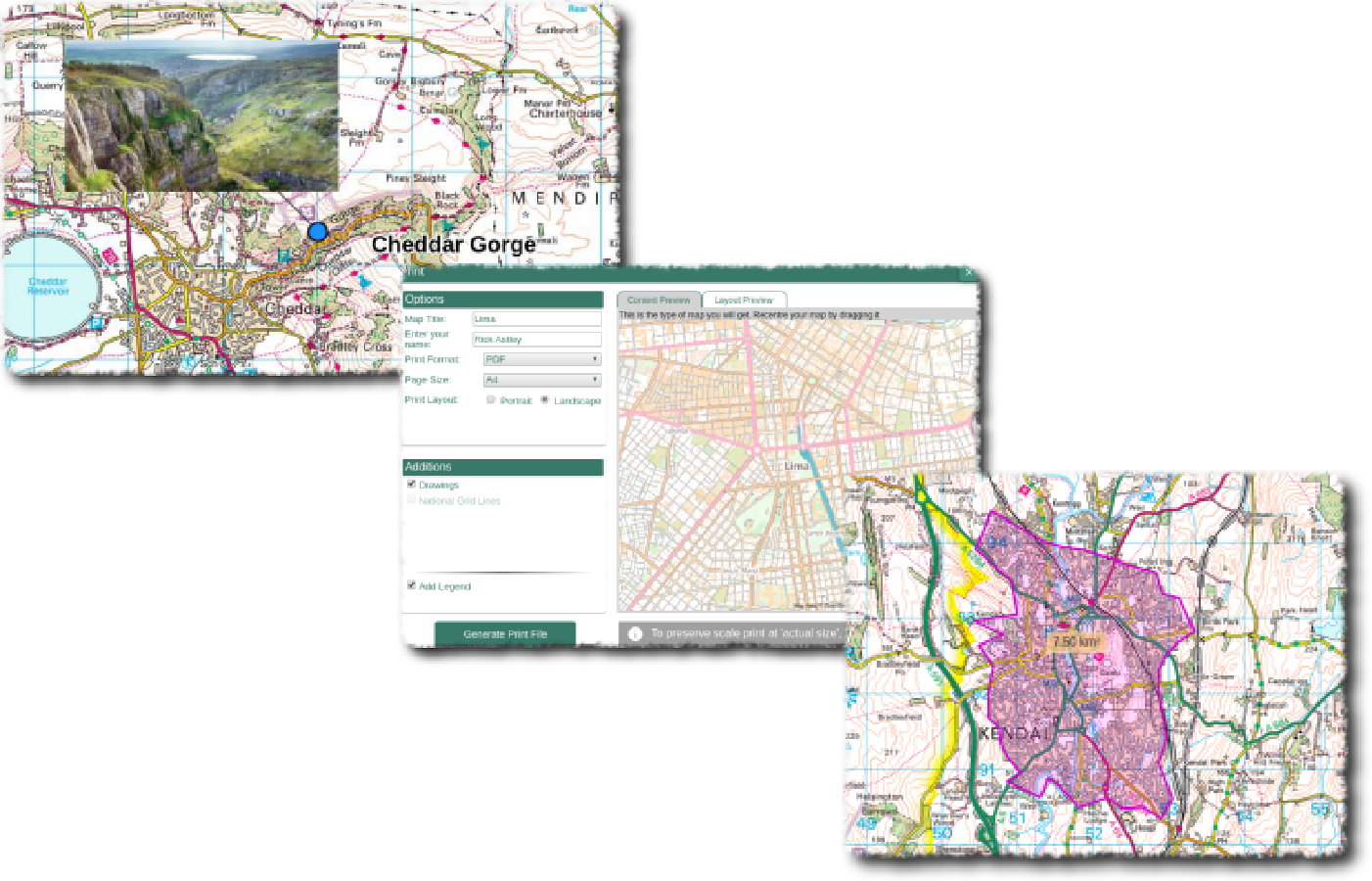 ContentsContents	2Digimap for Schools Geography Resources	3Content and Curriculum Links	3Activity	3Introduction	3Main activity	4Tasks	4Resources	5A.)	Answers sheet	6B.)	Picture Detectives: Solve the mystery of where these pictures were taken!	7C.)	Picture Detectives: match the photo and find the places!	8D.)	Picture Detectives: most likely to...?	9E.)	Picture Detectives: most likely to ...?	10F.)	Picture Detectives: most likely to ...?	11G.)	Picture Detectives: most likely to …?	12Taking it further	13Links	13Copyright	14Acknowledgements	14Digimap for Schools Geography ResourcesThese resources are a guide for teachers to demonstrate to the whole class or direct individual students as appropriate.  Each activity has several ideas within it that you can tailor to suit your class and pupils.  Some resources contain worksheets for direct distribution to pupils.https://digimapforschools.edina.ac.uk/Content and Curriculum LinksActivityMatching descriptions, of what people are most likely to do in a place, with muddled grid references; finding out the location of photographs taken around Great Britain.IntroductionMaps, images and descriptive writing all offer us clues about places: where they are, what they are like and what you can do there. Digimap for Schools uses symbols and labels at various scales and these provide very detailed information about places and landscapes shown on the map. This activity is designed to help pupils read and interpret that information.Main activityBefore you begin you may wish to discuss some familiar places with the class and where they might be most likely to for example, go shopping, go for a walk, ride a bike, and so on. Discuss how maps can help you identify what you can do in a place.The activity provides a set of 20 photographs organised on four sheets, showing various locations around Great Britain. There are six worksheets to choose from offering three different levels of challenge. The first two use all the photographs and the last four each use just one photograph sheet Each worksheet has a description of what you might do in that place and a grid reference. These have all been muddled up. Pupils will act as detectives to find out where these places are.The following instructions are suitable for all worksheets.TasksOpen Digimap for Schools.Select Overlays.Check the box next to British National Grid. Type one of the grid references from a worksheet into the search box.When the map opens pupils look at the clues on the map to find out what this place is like and to match each of the grid references with a picture and a ‘most likely to’ description. They may find the following helpful:Using the map key to help identify features, symbols and letters.Zooming in and out of the map view to look at different scales.Moving the map a little to explore the features shown.TIP: If they lose the place they are exploring while moving the map, hit ‘search’ again to re-centre the map on the grid reference.In addition to completing the worksheet you may also ask pupils to use the Drawing tools to label all of the places with the photo number and a title for example, 1. Derby Station. To do this:Select Add standalone label.Select the text colour, font and type size.Then click on a location where the photo was taken. Write the name of the place with the number of the photograph.  When all of the photographs are found pupils can give the map a title, save and print as required. 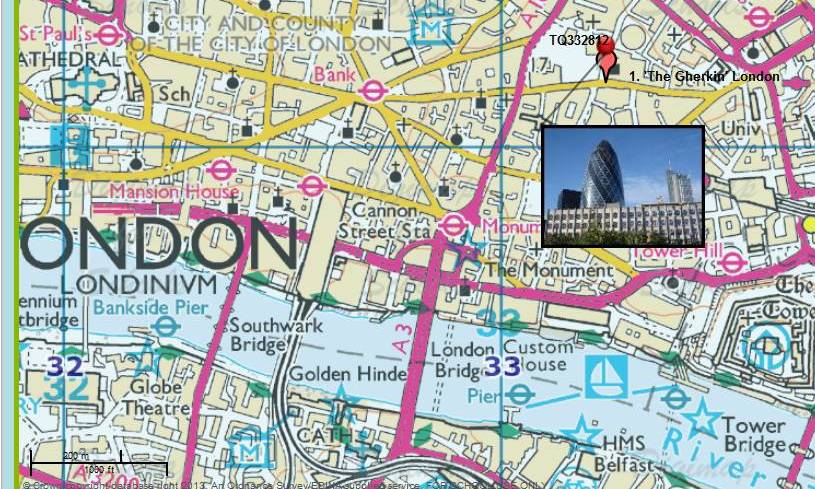 ResourcesA.	Answers sheet for teachers with image numbers, grid references and descriptions.B.	Worksheet – 20 descriptions and grid references. Photograph numbers are already given for 	each description.C.	Worksheet – as above, but picture numbers not given (slightly harder for higher ability pupils).D.	Worksheet – descriptions and grid references just for images 1–5 (Sheet H).E.	Worksheet – descriptions and grid references just for images 6–10 (Sheet I).F.	Worksheet – descriptions and grid references for images 11–15 (Sheet J).G.	Worksheet – descriptions and grid references for images 16–20 (Sheet K).(Sheets D, E, F, G are easier sheets for pupils requiring a little more support).H.	Photograph sheet to match D
I.	Photograph sheet to match E
J.	Photograph sheet to match F
K.	Photograph sheet to match GAnswers sheetPicture Detectives: Solve the mystery of where these pictures were taken!Picture Detectives: match the photo and find the places!Picture Detectives: most likely to...?These pictures, descriptions and grid references show locations for planned days out but they’ve all become muddled up!Can you use your geographical detective skills to sort them out?Match the pictures first to the activity. Then, investigate the mixed up grid references to try and find out where each place is.Picture Detectives: most likely to ...?These pictures, descriptions and grid references show locations for planned days out but they’ve all become muddled up!Can you use your geographical detective skills to sort them out?Match the pictures first to the activity. Then, investigate the mixed up grid references to try and find out where each place is.Picture Detectives: most likely to ...?These pictures, descriptions and grid references show locations for planned days out but they’ve all become muddled up!Can you use your geographical detective skills to sort them out?Match the pictures first to the activity. Then, investigate the mixed up grid references to try and find out where each place is.Picture Detectives: most likely to …?These pictures, descriptions and grid references show locations for planned days out but they’ve all become muddled up!Can you use your geographical detective skills to sort them out?Match the pictures first to the activity. Then, investigate the mixed up grid references to try and find out where each place is.Taking it furtherAsk pupils to research some more photographs of places around Great Britain using Image Search in Digimap for Schools and make up ‘Most likely to’ questions for them.Ask pupils to make a collection of local photographs and identify them on a local map using six figure grid references.Ask pupils to investigate some of the photographs provided and do some further research about the place or building shown. Illustrate with some maps of your choosing.LinksUsing grid references guide: https://getoutside.ordnancesurvey.co.uk/guides/beginners-guide-to-grid-references/Copyright©EDINA at the University of Edinburgh 2016This work is licensed under a Creative Commons Attribution-Non Commercial Licence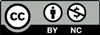 Acknowledgements© CollinsBartholomew Ltd (2019) FOR SCHOOLS USE ONLY© Crown copyright and database rights 2020 Ordnance Survey (100025252).  FOR SCHOOLS USE ONLY.Aerial photography © Getmapping plc.  Contains OS data.  FOR SCHOOLS USE ONLY.Historic mapping courtesy of the National Library of Scotland.  FOR SCHOOLS USE ONLY.LevelContextLocationPrimaryMatching images and clues to map referencesVarious locations and can be adapted for use anywhereKnowledge/SkillsUsing four and six figure grid references to find places, reading and interpreting maps, using a map key, placing labels and annotating mapsCurriculum links (England)Use the eight points of a compass, four-figure grid references, symbols and key (including the use of Ordnance Survey maps) to build their knowledge of the United Kingdom; use maps and digital mapping to locate and describe featuresCurriculum links (Wales)Identify and locate places and environments using maps; use maps, imagery and ICT to find and present locational informationScottish Curriculum for ExcellenceSocial Studies Outcomes: People, Place and Environment: 2-13a, 2-14aPhotoWhere is this place?In this place you are most likely to ...Grid reference1The Swiss Re Tower or the Gherkin as it is nicknamed, City of LondonSee a famous city landmarkTQ3328122Forestry Commission Path AbergorlechGo hiking through a forestSN5873383Buckingham PalaceSee where the Queen livesTQ2907964Sea, North coast of Sheppey off Warden PointGo out fishing in a boatTR0177335View of viaduct over the River Wey, Guildford, SurreyWalk beside a river and under a viaductSU9925046Hampton Court PalaceSee somewhere made famous by Henry VIIITQ1576847WW2 defence battery Shellness, SheppeyPlay in an old WW2 defence buildingTR0526768Windsor Castle, WindsorSee a castle, do some shopping and take a boat tripSU9707709Ferry on the Thames, WindsorTake a boat ride on the ThamesSU96877310Leeds Castle, Leeds, KentVisit a castle in the countrysideTQ83653211Natural History MuseumSee a whale and a dinosaurTQ26679012Sheffield Railway StationCatch a trainSK35786913Llanberis Station, Snowdon Mountain RailwayGo up a mountain on a trainSH58259714Coast at Carreg Lydan, Cardigan Island Nature ReserveWatch seals and have a picnicSN16351215Ruins of castle Newcastle Emlyn, CarmarthenshireVisit a ruined castleSN31040716Devil’s Bridge, PontarfynachFind waterfallsSN74177217Youth Hostel Borth,Stay in a Youth HostelSN60890718Rye Harbour, SussexWatch boats in a harbourTQ94219019Edinburgh CastleVisit a castle built on a volcanic rockNT251735Photo Where are you most likely to ...?Write the grid reference here1See a famous city landmark2Go hiking through a forest3See where the Queen lives4Go out fishing in a boat5Walk beside a river and under a viaduct6See somewhere made famous by Henry VIII7Play in an old WW2 defence building8See a castle, do some shopping and take a boat trip9Take a boat ride on the Thames10Visit a castle in the countryside11See a whale and a dinosaur12Catch a train13Go up a mountain on a train14Watch seals and have a picnic15Visit a ruined castle16Find waterfalls17Stay in a Youth Hostel18Watch boats in a harbour19Visit a castle built on a volcanic rock20Go to church on an islandGrid referencesGrid referencesGrid referencesGrid referencesGrid referencesTR017733SN163512SN310407TQ836532SU970770SU968773TR052676SU992504TQ266790TQ332812SH582597SN741772TQ942190NT251735SN587338SK357869SN608907TQ157684NM503553TQ290796Photo Where could you go to ...?Write the grid reference hereSee a famous city landmarkGo hiking through a forestSee where the Queen livesGo out fishing in a boatWalk beside a river and under a viaductSee somewhere made famous by Henry VIIIPlay in an old WW2 defence buildingSee a castle, do some shopping and take a boat tripTake a boat ride on the ThamesVisit a castle in the countrysideSee a whale and a dinosaurCatch a trainGo up a mountain on a trainWatch seals and have a picnicVisit a ruined castle?Find waterfallsStay in a Youth HostelWatch boats in a harbourVisit a castle built on a volcanic rockGo to church on an islandGrid ReferencesGrid ReferencesGrid ReferencesGrid ReferencesGrid ReferencesTR017733SN163512SN310407TQ836532SU970770SU968773TR052676SU992504TQ266790TQ332812SH582597SN741772TQ942190NT251735SN587338SK357869SN608907TQ157684NM503553TQ290796In which place are you most likely to ...?PhotoWhere is this place?(Give the name of the location or place shown on the map)See a famous city landmarkGo hiking through a forestSee where the Queen livesGo out fishing in a boatWalk beside a river and under a viaductGrid referenceLocate these grid references using the search tool on Digimap for Schools. Note any information such as place names or features that will help you match to images and activities.SN587338TR017733TQ290796TQ332812SU992504In which place are you most likely to ...?PhotoWhere is this place?(Give the name of the location or place shown on the map)See somewhere made famous by Henry VIIIPlay in an old WW2 defence buildingSee a castle, do some shopping, take a boat tripTake a boat ride on the ThamesVisit a castle in the countrysideGrid referenceWhat can you find there?  (Make notes if it helps you)TQ836532TR052676SU968773TQ157684SU970770In which place are you most likely to ...?PhotoWhere is this place(Give the name of the location or place shown on the map)See a whale and a dinosaurCatch a trainGo up a mountain on a trainWatch seals and have a picnicVisit a ruined castle?Grid referenceWhat can you find there?  (Make notes if it helps you)SK357869SN163512TQ266790SH582597SN310407In which place are you most likely to ...?PhotoWhere is this place?(Give the name of the location or place shown on the map)Find waterfallsStay in a Youth HostelWatch boats in a harbourVisit a castle built on a volcanic rockGo to church on an islandGrid referenceWhat can you find there?  (Make notes if it helps you)SN608907NT251735NM503553TQ942190SN741772